                                      SLUTTEKSAMEN                           3364N OPPLYSNINGSTIDEN                                              18.12.2015Tid:			9-15Målform: 		Bokmål og nynorskSidetall: 		5 (inkludert denne forsiden og vedlagte pensumliste)				Merknader: Både oppg. 1 og oppg. 2 må besvares.  Eksamensresultatene blir offentliggjort på studentweb.BOKMÅLNedenfor finner du to oppgaver. Begge skal besvares, slik at du til sammen besvarer to spørsmål (ett fra oppg. 1 og ett fra oppg. 2).Oppgave 1Svar på ett av følgende tre spørsmål:Gjør rede for viktige linjer i debattene om religion i opplysningstiden, slik de presenteres i oversiktsmodulen. Minst fire av følgende forfattere skal trekkes inn i fremstillingen: Voltaire, Leibniz, Pope, Hume, Rousseau, la Mettrie, d’Holbach, Paine. Drøft til slutt kort i hvilken grad momenter fra disse debattene om religion fortsatt er aktuelle.Gjør rede for ulike sider av Rousseaus forfatterskap.Gjør rede for ulike sider av Voltaires forfatterskap. Oppgave 2Svar på ett av følgende tre spørsmål:Gjør rede for noen hovedlinjer i debattene innen politisk teori i opplysningstiden. Trekk inn minst tre av følgende forfattere i fremstillingen: Hobbes, Locke, Voltaire, Montesquieu, Rousseau, Paine. Du kan også referere til andre forfattere. Drøft til slutt kort i hvilken grad momenter fra disse debattene fortsatt er aktuelle.Gjør rede for Kants tekst «What is Enlightenment?». Gi deretter en fremstilling av diskusjonen om toleranse i opplysningstiden. Gjør rede for hvordan tanken om fremskrittet viser seg i opplysningstiden.Husk å besvare både oppgave 1 og oppgave 2!NYNORSKNedanfor finn du to oppgåver. Du skal svare på begge, slik at du til saman svarer på to spørsmål (eitt frå oppg. 1 og eitt frå oppg. 2).Oppgåve 1Svar på eitt av følgjande tre spørsmål:Gjer greie for viktige liner i debattane om religion i opplysningstida, slik dei blir presenterte i oversiktsmodulen. Trekk inn minst fire av dei følgjande forfattarane i framstillinga: Voltaire, Leibniz, Pope, Hume, Rousseau, la Mettrie, d’Holbach, Paine. Drøft til slutt kort i kva grad moment frå desse debattane om religion framleis er aktuelle.Gjer greie for ulike sider av Rousseaus forfattarskap.Gjer greie for ulike sider av Voltaires forfattarskap. Oppgåve 2Svar på eitt av følgjande tre spørsmål:Gjer greie for nokre hovudliner i debattane innan politisk teori i opplysningstida. Trekk inn minst tre av følgjande forfattarar i framstillinga: Hobbes, Locke, Voltaire, Montesquieu, Rousseau, Paine. Du kan òg referere til andre forfattarar. Drøft til slutt kort i kva grad moment frå desse debattene framleis er aktuelle.Gjer greie for Kants tekst «What is Enlightenment?». Gi deretter ei framstilling av diskusjonen om toleranse i opplysningstida. Gjer greie for korleis tanken om framsteget viser seg i opplysningstida.Hugs å svare på både oppgåve 1 og oppgåve 2!3364N OPPLYSNINGSTIDEN – PENSUMLISTEOVERSIKTSMODULPENSUM BESTÅR AV TRE KOMPONENTER:Kieron O´Hara: The Enlightenment, Onworld Publications 2010 (hele boken er pensum)Isaac Kramnick (red.): The Portable Enlightenment Reader, Penguin Books 1996. De tekstene som inngår på pensum fra denne boken er markert med tre stjerner (***), med sidetall i parentes. Digitaliserte enkelttekster. Disse tekstene er markert med grått.. (I) Opplysning, toleranse (70 s.)O´Hara, kap. 1 (22 s.)01 Kant: «What is Enlightenment?» (5 s.) *** (s. 1)02 Locke: «A Letter Concerning Toleration», i utdrag (9 s.) *** (s. 81)03 Bayle: «On Superstition and Tolerance» (5 s.) *** (s.  75)04 Voltaire: «On Toleration In Connection With the Death of Jean Calas» (29 s.)(II) Encyclopedien, fremskrittstro (64 s.)O´Hara, kap. 2, 3, 4 (24 s.)05 D´Alembert: «The Human Mind Emerged from Barbarism» 
(10 s.) *** (s 7.)06 Diderot: «Encyclopédie», artikkel fra L´Ecyclopédie, i utdrag (4 s.) *** (s. 17)07 Rousseau: «A Critique of Progress» (6 s.) *** (s. 363)08 Voltaire: «In Defence of Modernity» (9 s.) *** (s. 369)09 Condorcet: The Future Progress of the Human Mind  (15 s.) *** (s. 27)(III) Kunnskapsteori, pedagogisk filosofi (60 s.)O´Hara, kap. 5 (17 s.)10 Bacon: Utvalgte aforismer fra New Organon  (10 s.)11 Descartes: “I think, therefore I am…” (4 s.) *** (s. 181)12 Locke: An Essay Concerning Human Understanding, i utdrag (3 s.) *** (s. 185)13 Voltaire: «On Mr. Locke» (5 s.) *** (s. 190)14 Hume: A Treatise of Human Nature Hume, i utdrag (7 s.) *** (s. 195)15 Kant: Preface to Critique of pure reason, 2. utg., i utdrag (1 s.)16 Locke: «Some Thoughts Concerning Education», i utdrag (7 s.) *** (s. 222)17 Rousseau: Émile, i utdrag (6 s.) *** (s. 229)(IV) Politisk teori (201 s.)O´Hara, kap. 6 (49 s.)18 Spinoza: Tractatus-Theologico-Politicus, kap 20 (4 s.)19 Hobbes: Leviathan, i utdrag (7 s.)20 Locke: The Second Treatise of Civil Government, i utdrag  (10 s.) *** (s. 395)21 Locke: The Second Treatise of Civil Government, om retten til revolusjon
  (10 s.)22 Montesquieu: The Spirit of the Laws, i utdrag (11 s.) *** (s. 405)23 Voltaire: Political Essays (8 s.) *** (s. 416)24 Jean-Jacques Rousseau: A Discourse on a Subject Proposed by The Academy of Dijon: What is the Origin of Inequality Among Men, And is it Authorised by Natural Law?, 1755, I engelsk oversettelse av G. D. H. Cole fra 1923, i utdrag (32 s.)25 A Discourse on Inequality, SparkNotes: http://www.sparknotes.com, i utdrag (31 s.)26 Rousseau: The Social Contract, i utdrag (12 s.) *** (s. 430)27 Paine: Common Sense,  i utdrag (6 s.)  *** (s. 442)28 The American Declaration of Independence (3 s.) *** (s. 448)29 The Declaration of the Rights of Man and the Citizen (3 s.) *** (466)30 Smith: The Wealth of Nations, i utdrag (10 s.) ***(s. 505)(V) Kjønn, rase, moral (72 s.)31 Rousseau: «Duties of Women», (12 s.) *** (s. 568)32 de Gouges: «The Rights of Women» (9 s.) ***  (s. 609)33 Wollstonecraft: «Vindication of the Rights of Woman», i utdrag 
(11 s.) *** (s. 618)34 Kant: «The Difference Between the Races» (3 s.) *** (s. 637)35 Diderot: «Who are you, then, to make slaves…» (4 s.) *** (s. 640)36 Paine: «African Slavery in America» (4 s.) *** (s. 645)37 Hutcheson: «Concerning the Moral Sense» (5 s.) *** (s. 275)38 Smith: «The Impartial Spectator» (7 s.) *** (s. 280)39 Kant: «Fundamental Principles of the Metaphysics of Morals» 
(9 s.) *** (s. 297)40 Bentham: «The Principle of Utility» (8 s.) *** (s. 306)(VI) Religionskritikk og gudsforsvar (162 s.)O´Hara, kap. 7, 8 (35 s.)41 Leibniz: «Making the Case for God», i utdrag (5 s.)42 Pope: «An Essay on Man», første epistel (10 s.)43 Voltaire: «The Lisbon Earthquake: An Inquiry into the Maxim, ´Whatever is, is Right´» (11 s.)44 Voltaire: Candide (50 s.)45 Voltaire «Reflections on Religion», unntatt «Tolerance» og «On the Presbyterians», (15 s.) *** (s. 115) 46 Hume: «Of Miracles and the Origin of Religion» (6 s.) *** (s. 109)47 Rousseau: «Profession of Faith of a Savoyard Vicar», i utdrag 
(6 s.) *** (s. 134) 48 la Mettrie: «Man a Machine» (7 s.) *** (s. 202)49 d’Holbach: «No need of theology…only of reason…» (10 s.) *** (s. 140)50 Paine: «The Age of Reason» (7 s.) *** (s. 174)(VII) Kunstartene (105 s.)O´Hara, kap. 9 og 10 (51 s.)51 Swift: «The Battle of the Books» (med «The Quarrel between the Ancients and the Moderns: Introduction»,  fra www.enotes.com) (14 s.) 52 Winckelmann: «Reflections on the Imitation of the Painting and Sculpture of the Greeks», i utdrag (15 s.)53 Reynolds: Dicourse on Art, i utdrag (8 s.) *** (s. 342)54 Smith: «On Custom and Fashion» (2 s.) *** (s. 337)55 Hume: «Of the Standard of Taste» (9 s.) 56 Beaumarchais: The Marriage of Figaro, i utdrag (2 s.) *** (s. 23)57 Mozart/da Ponte: Figaros bryllup, i utdrag (4 s.)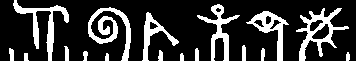 Høgskolen i TelemarkHøgskolen i Telemark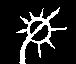 Fakultet for allmennvitenskapelige fag